OFFICIAL COLLECTION SITE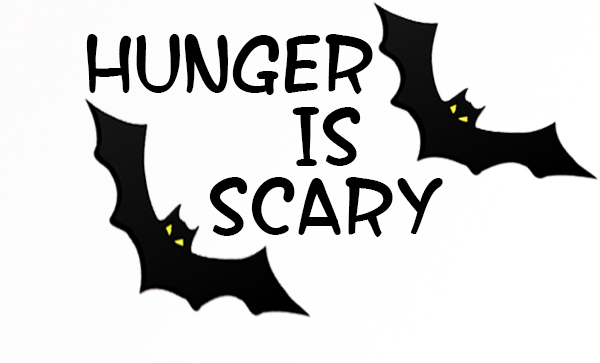 Thank you for your donation!